ЧЕРКАСЬКА МІСЬКА РАДА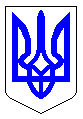 ЧЕРКАСЬКА МІСЬКА РАДАВИКОНАВЧИЙ КОМІТЕТРІШЕННЯВід 19.02.2024 № 198Про проєкт рішення міської ради«Про внесення змін до рішенняЧеркаської міської ради від 24.12.2020 № 2-47 «Про затвердження Програми фінансування заходів, пов’язаних із нагородженням міськими відзнаками громадян, трудових колективів на 2021-2025 роки»З метою належного вшанування Почесними відзнаками «Захисник України – Герой Черкас» військовослужбовців – жителів міста,  які загинули, захищаючи незалежність і територіальну цілісність України, на виконання рішення Черкаської міської ради від 24.12.2020 № 2-47 «Про затвердження Програми фінансування заходів, пов’язаних із нагородженням міськими відзнаками громадян, трудових колективів на 2021-2025 роки», враховуючи службову записку начальника відділу «Патронатна служба» Черкаської міської ради Добровольського М. (вх. № 872-01-20 від 15.01.2024), керуючись ст. ст. 26, 59 Закону України «Про місцеве самоврядування в Україні», виконавчий комітет Черкаської міської ради ВИРІШИВ: 	1. Погодити та подати на розгляд і затвердження міської ради проєкт рішення «Про внесення змін до рішення Черкаської міської ради                                            від 24.12.2020 № 2-47 «Про затвердження Програми фінансування заходів, пов’язаних із нагородженням міськими відзнаками громадян, трудових колективів на 2021-2025 роки». 	2. Контроль за виконанням рішення покласти на начальника відділу «Патронатна служба» Черкаської міської ради Добровольського М.М. Міський голова							     Анатолій БОНДАРЕНКО